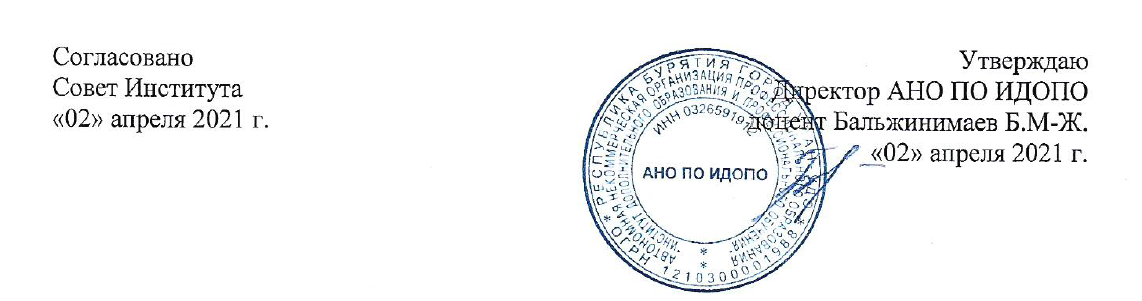 ПОЛОЖЕНИЕо форме, периодичности и порядке текущего контроля успеваемости и промежуточной аттестации обучающихсяОбщие положенияНастоящее Положение разработано в соответствии с законом РФ «Об образовании» (в ред. ФЗ от 29 декабря 2012г. № 273-ФЗ ст. 30, ст.43, ст.48); Федеральными государственными образовательными стандартами по реализуемым специальностям и профессиям в соответствии с лицензией; Уставом АНО ПО ИДОПО; приказами Министерства образования Российской Федерации и Министерства образования и науки Республики Бурятия, регламентирующими учебную деятельность средних профессиональных учебных заведений; приказом Минобрнауки России от 14.06.2013 N 464 (ред. от 22.01.2014) «Об утверждении Порядка организации и осуществления образовательной деятельности по образовательным программам среднего профессионального образования».Настоящее Положение определяет формы, порядок и периодичность проведения текущего контроля успеваемости, промежуточной аттестации.Основные задачи2.1 Система текущего и промежуточного контроля качества обучения студентов предусматривает решение следующих задач:обеспечение целостного и полного усвоения студентами содержания ППССЗ;широкое использование современных контрольно-оценочных технологий;организация самостоятельной работы студентов с учетом их индивидуальных способностей;поддержание постоянной обратной связи и принятие оптимальных решений в управлении качеством обучения.Основные положенияТекущий контроль и промежуточная аттестация является основными механизмами оценки качества подготовки студентов согласно ФГОС по специальности и формой контроля учебной деятельности обучающихся. Целью текущего контроля и промежуточной аттестации является оценка качества освоения студентами программы подготовки специалистов среднего звена, которая осуществляется в двух основных направлениях:– оценка уровня освоения знаний и умений;– оценка общих и профессиональных компетенций.Промежуточная аттестация студентов проводится по учебным предметам, дисциплинам, профессиональным модулям в сроки, предусмотренные учебными планами Института и календарными графиками.Конкретные формы и процедуры текущего контроля, промежуточной аттестации по каждой учебной дисциплине (междисциплинарному курсу) разрабатываются самостоятельно преподавателем, и доводятся до сведения обучающихся в течение первых двух месяцев от начала обучения в соответствии с рабочими учебными планами, расписанием учебных занятий, календарным учебным графиком, рабочими программами учебных дисциплин и профессиональных модулей, утвержденных в установленном порядке.Предметом оценивания в ходе текущего контроля и промежуточной аттестации являются усвоенные знания, умения, сформированные профессиональные и общие компетенции.Для аттестации обучающихся на соответствие их персональных достижений поэтапным   требованиям    соответствующей    ППССЗ (текущая и промежуточная аттестация) создаются Фонды оценочных средств (далее ФОС), позволяющих оценить знания, умения и освоенные профессиональные и общие компетенции.3.7 Оценка образовательных достижений обучающихся может производиться с применением рейтинговой системы оценивания с переводом в оценку по пятибалльной шкале.Текущий контроль качества обученияТекущий контроль качества обучения студентов – это объективная оценка степени освоения студентами знаний, практических умений и навыков по всем дисциплинам, междисциплинарным курсам учебного плана, а так же результатов самостоятельной работы над изучаемой дисциплиной. Текущий контроль успеваемости имеет целью обеспечение максимальной эффективности учебного процесса, повышение мотивации к учебе и сознательной учебной дисциплины студентов.Текущий контроль проводится путем проведения тестирования по каждой пройденной теме соответствующих учебных дисциплин, МДК.Результаты текущего контроля успеваемости фиксируются электронных отчетах.Промежуточная аттестацияЦелью промежуточной аттестации студентов является комплексная и объективная оценка качества усвоения ими теоретических знаний, умения синтезировать полученные знания и применять их к решению практических задач, освоения общих и профессиональных компетенций при освоении ППССЗ за определенный период.Промежуточная аттестация оценивает результаты учебной деятельности студента за семестр. Основными формами промежуточной аттестации являются зачет, дифференцированный зачет, экзамен, комплексный экзамен, квалификационный экзамен.Формы и порядок промежуточной аттестации выбираются Институтом самостоятельно, периодичность промежуточной аттестации определяется рабочими учебными планами и календарными учебными графиками.Учебные дисциплины и профессиональные модули, в т.ч. введенные за счет часов вариативной части ППССЗ, являются обязательными для аттестации, их освоение должно завершаться одной из возможных форм промежуточной аттестации.Промежуточная аттестация по составным элементам программы профессионального модуля: по междисциплинарным курсам – дифференцированный зачет или экзамен (комплексный экзамен по МДК в рамках одного профессионального модуля), по учебной практике – дифференцированный зачет, по производственной практике – дифференцированный зачет при соблюдении ограничений на количество экзаменов и зачетов в учебном году.Обязательной формой промежуточной аттестации по профессиональным модулям является экзамен комплексный, который представляет собой форму независимой оценки результатов обучения с участием работодателей. Экзамен квалификационный проверяет готовность студента к выполнению указанного вида профессиональной деятельности и сформированность у него компетенций, определенных в разделе «Требования к результатам освоения ППССЗ» ФГОС СПО. Итогом проверки является однозначное решение: «вид профессиональной деятельности освоен / не освоен» с оценкой в пятибалльной системе.Формой промежуточной аттестации по физической культуре являются зачеты, которые не учитываются при подсчете допустимого количества зачетов в учебном году, завершает освоение программы по физической культуре дифференцированный зачет.Количество экзаменов в каждом учебном году в процессе промежуточной аттестации не должно превышать 8, а количество зачетов и дифференцированных зачетов – 10, без учета зачетов и дифференцированных зачетов по физической культуре.Промежуточная аттестация в форме зачета или дифференцированного зачета проводится за счет часов, отведенных на освоение соответствующей учебной дисциплины или междисциплинарного курса. Промежуточная аттестация в форме экзамена проводится в день, освобожденный от других форм учебной нагрузки.Результаты промежуточной аттестации заносятся в ведомость (зачетную или экзаменационную), зачетную книжку. Оценка «неудовлетворительно» в зачетную книжку не выставляется.Ведомости сдаются: зачетные – сразу после проведения зачета, дифференцированного зачета, экзаменационные – сразу после проведения экзамена. Академической задолженностью считается наличие неудовлетворительной оценки по дисциплине, МДК, практике, профессиональному модулю по результатам промежуточной аттестации при отсутствии уважительных причин. Для ликвидации академической задолженности Институтом устанавливаются сроки ликвидации в течение десяти рабочих дней, следующих за сессией. В случае болезни обучающегося в период промежуточной аттестации срок ликвидации академической задолженности продлевается на длительность болезни (при наличии соответствующего документа)Обучающиеся, имеющие академическую задолженность, вправе пройти промежуточную аттестацию по соответствующим дисциплинам, МДК, не более двух раз, в срок определенный учебным заведением. В это период не включается время болезни обучающегося и нахождения его в академическом отпуске.Для проведения промежуточной аттестации во второй раз приказом директора создается комиссии, состав, которой определяется приказом директора.Обучающиеся, успешно прошедшие промежуточную аттестацию, продолжают обучение в следующем семестре или переводятся на следующий курс приказом директора Института.Студенты, имеющие академическую задолженность и не ликвидировавшие ее в установленный срок, приказом директора отчисляются из Института.Приложение 1ВЕДОМОСТЬКОМПЛЕКСНОГО ЭКЗАМЕНА ПО ПРОФЕССИОНАЛЬНОМУ МОДУЛЮПМ 01 ОРГАНИЗАЦИЯ И УПРАВЛЕНИЕ ТОРГОВО-СБЫТОВОЙ ДЕЯТЕЛЬНОСТЬЮКод и наименование профессионального модуляСпециальность 38.02.04 Коммерция (по отраслям)Код и наименование специальностиГруппа_______                  шифрДата проведения комплексного экзамена ___________Председатель экзаменационной комиссии_____________________________  	                          ПодписьЧлены экзаменационной комиссии:____________________________  	                     Подпись___________________________  	                    ПодписьПриложение 2ЭКЗАМЕНАЦИОННАЯ ВЕДОМОСТЬСеместр________________________________________________________________Специальность __________________________________________________________Дисциплина_____________________________________________________________Ф.И.О. экзаменатора______________________________________________________Дата проведения экзамена_________________________________________________Сдали на:«отлично»______________________________________________________________«хорошо»_______________________________________________________________«удовлетворительно»_____________________________________________________«неудовлетворительно»___________________________________________________Число студентов, не явившихся на экзамен___________________________________Приложение 3ЗАЧЕТНАЯ ВЕДОМОСТЬСеместр________________________________________________________________Специальность __________________________________________________________Дисциплина_____________________________________________________________Ф.И.О. экзаменатора______________________________________________________№Ф.И.О.студентаОценки уровня освоения проверяемой компетенцииОценки уровня освоения проверяемой компетенцииОценки уровня освоения проверяемой компетенцииОценки уровня освоения проверяемой компетенцииОценки уровня освоения проверяемой компетенцииОценки уровня освоения проверяемой компетенцииОценки уровня освоения проверяемой компетенцииОценки уровня освоения проверяемой компетенцииОценки уровня освоения проверяемой компетенцииОценки уровня освоения проверяемой компетенцииОценка за комплексный экзамен (ВПД освоен /не освоен)Подпись председателя комиссии№Ф.И.О.студентаПК 1.1ПК 1.2ПК 1.3ПК 1.4ПК 1.5ПК 1.6ПК 1.7ПК 1.8ПК 1.9ПК 1.10Оценка за комплексный экзамен (ВПД освоен /не освоен)Подпись председателя комиссии123….№ п/пФ.И.О. студентаЭкзаменационная оценкаЭкзаменационная оценкаПодпись экзаменатора№ п/пФ.И.О. студентацифрапрописьюПодпись экзаменатора123….№ п/пФ.И.О. студентаОтметка о зачетеДата Подпись преподавателя123….